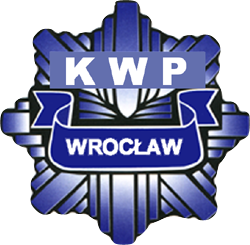 Skrzynie transportowa do przechowywania broni :Skrzyni na 10 szt.broni +4 magazynki do każdej sztuki broni.Skrzynie  wykonane z wytrzymałego tworzywa sztucznego (polipropylen, polietylen lub poliuretan) w kolorze czarnym. Wymiary wewnętrzne :108,00 cm długośc , 62,00 cm szerokośc , 26,00 cm wysokośc .Głębokośc wieka : 6,00 cm, glębokośc skrzyni 20,00 cm .Wymiary zewnętrzne : długośc117,80 cm, szerokośc72,50 cm, wysokośc 28,70 cm.Waga max 21,00 kg, pojemnośc w litrach 174,0 l, wypornośc 120,6 kg.Dopuszczalna rozpiętośc wymiarów +/- 3 cm. Wypełnienie ze sztywnej pianki dedykowanej (modelowanie pianki w uzgodnieniu z Zamawiającym). Wyposażone w komplet dwóch kłódek. Skrzynie muszą posiadac okucia na otworach przeznaczonych do montażu kłódek oraz automatyczny zawór ciśnieniowy.Wieko skrzyni z zamontowaną uniwersalną kieszenią przeznaczoną do przechowywania futerałów do broni.W skrzyni musi być możliwe umieszczenie 10 sz. broni palnej typu PM-98 Glauberyt + 4 szt. magazynków do każdej sztuki broni . Uchwyty do przenoszenia przez 1 lub 2 osoby.Gwarancja min. 12 miesięcy.